УВАЖАЕМЫЕ ГРАЖДАНЕ!Администрация Ковылкинского муниципального района обращается к Вам с просьбой в преддверии празднования 79-й годовщины Победы в Великой Отечественной войне 1941-1945 годов проявлять повышенную бдительность в местах массового скопления людей. Обращайте внимание на подозрительные детали и мелочи - лучше сообщить о них сотрудникам правоохранительных органов.Администрация Ковылкинского муниципального района призывает жителей и гостей района незамедлительно сообщать обо всех подозрительных предметах и людях, а также любую другую информацию, имеющую высокую значимость для обеспечения общественной безопасности, по следующим номерам телефонов:Единая дежурно-диспетчерская служба Ковылкинского муниципального района (ЕДДС) - (83453) 2-13-33.         Дежурная часть ММО МВД РФ «Ковылкинский» - 8(83453) 2-17-44, 02.         Дежурный УФСБ РФ по РМ – 8(8342) 28-28-28.         Дежурный ПЧ – 17 ФГКУ «1 ОФПС» - 8 (83453) 2-14-52, 01.                                                Будьте осторожны!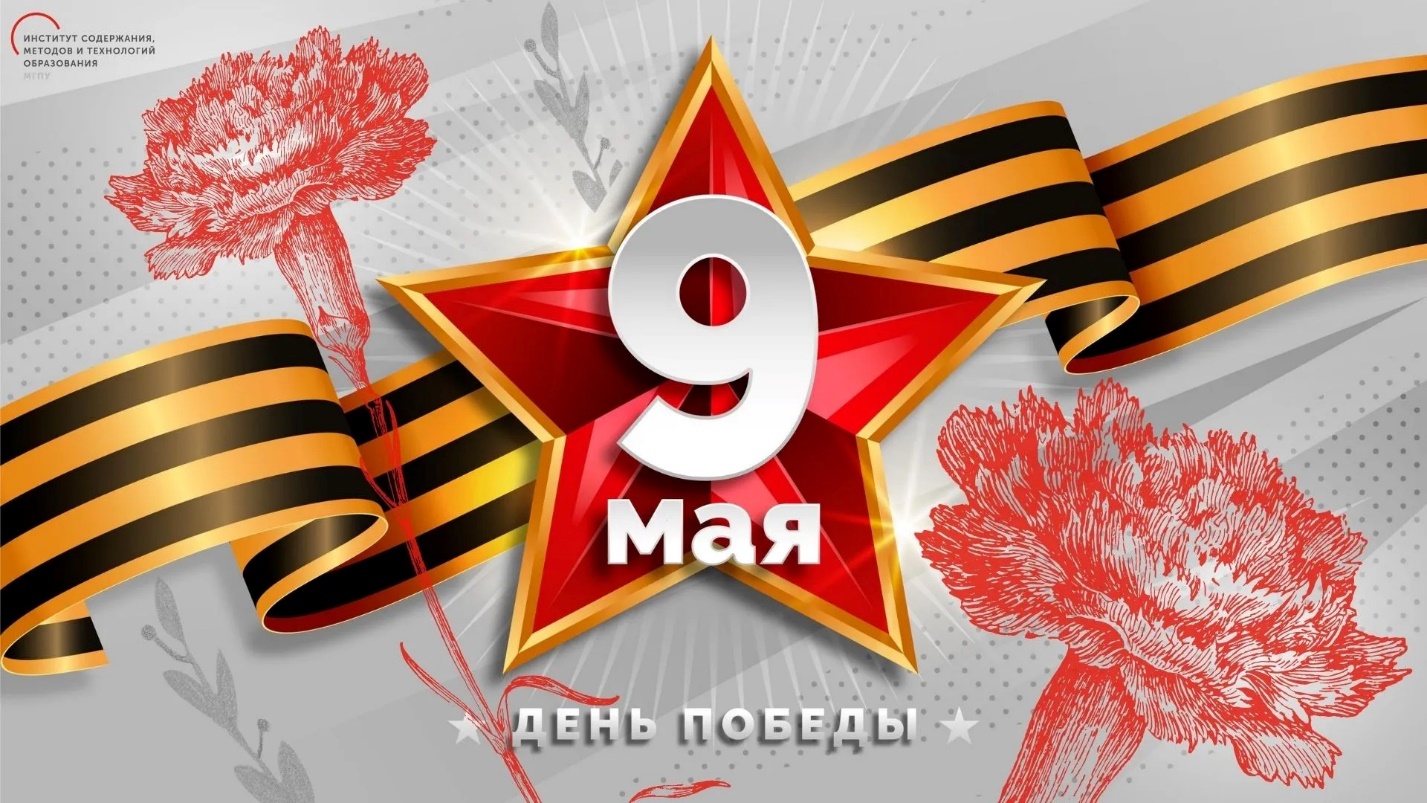 